JEDILNIK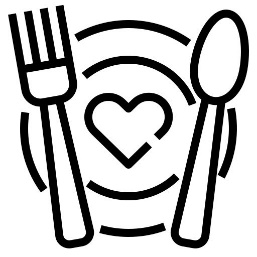 APRILJedi, ki so označene z zvezdico (*), so lokalne pridelave in/ali imajo BIO ali EKO certifikat.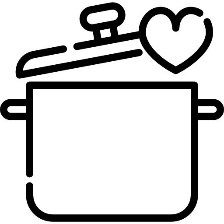 ŠS je okrajšava za Šolsko shemo sadja, zelenjave in mleka. Šolska shema je ukrep skupne kmetijske politike EU, ki otrokom zagotavlja brezplačen dodatni obrok sadjain zelenjave ter mleka in mlečnih izdelkov.Ocvrta živila se pripravlja v konvekcijski pečici za cvrtje brez olja Zaradi različnih dejavnikov, ki vplivajo na dobavo in pripravo hrane ter organizacijo dela, si pridružujemo pravico do spremembe jedilnika. Informacije o alergenih v živilih so dostopne v Katalogu alergenov, na spletni strani šole in oglasni deski v jedilniciJEDILNIK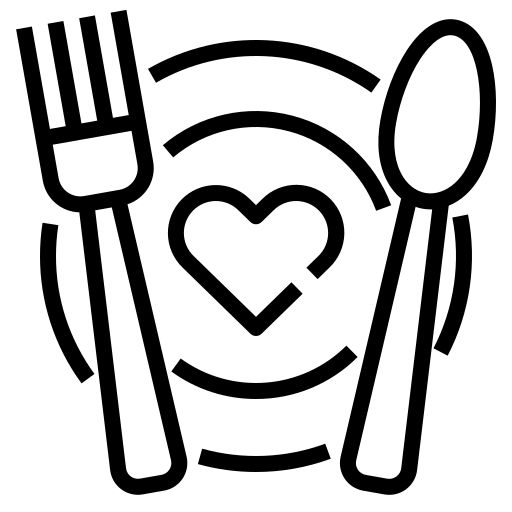 APRILJedi, ki so označene z zvezdico (*), so lokalne pridelave in/ali imajo BIO ali EKO certifikat.ŠS je okrajšava za Šolsko shemo sadja, zelenjave in mleka. Šolska shema je ukrep skupne kmetijske politike EU, ki otrokom zagotavlja brezplačen dodatni obrok sadjain zelenjave ter mleka in mlečnih izdelkov.Ocvrta živila se pripravlja v konvekcijski pečici za cvrtje brez olja Zaradi različnih dejavnikov, ki vplivajo na dobavo in pripravo hrane ter organizacijo dela, si pridružujemo pravico do spremembe jedilnika. Informacije o alergenih v živilih so dostopne v Katalogu alergenov, na spletni strani šole in oglasni deski v jedilniciJEDILNIKAPRILJedi, ki so označene z zvezdico (*), so lokalne pridelave in/ali imajo BIO ali EKO certifikat.ŠS je okrajšava za Šolsko shemo sadja, zelenjave in mleka. Šolska shema je ukrep skupne kmetijske politike EU, ki otrokom zagotavlja brezplačen dodatni obrok sadjain zelenjave ter mleka in mlečnih izdelkov.Ocvrta živila se pripravlja v konvekcijski pečici za cvrtje brez olja Zaradi različnih dejavnikov, ki vplivajo na dobavo in pripravo hrane ter organizacijo dela, si pridružujemo pravico do spremembe jedilnika. Informacije o alergenih v živilih so dostopne v Katalogu alergenov, na spletni strani šole in oglasni deski v jedilniciJEDILNIKAPRILJedi, ki so označene z zvezdico (*), so lokalne pridelave in/ali imajo BIO ali EKO certifikat.ŠS je okrajšava za Šolsko shemo sadja, zelenjave in mleka. Šolska shema je ukrep skupne kmetijske politike EU, ki otrokom zagotavlja brezplačen dodatni obrok sadjain zelenjave ter mleka in mlečnih izdelkov.Ocvrta živila se pripravlja v konvekcijski pečici za cvrtje brez olja Zaradi različnih dejavnikov, ki vplivajo na dobavo in pripravo hrane ter organizacijo dela, si pridružujemo pravico do spremembe jedilnika. Informacije o alergenih v živilih so dostopne v Katalogu alergenov, na spletni strani šole in oglasni deski v jedilniciDANDOPOLDANSKA MALICAKOSILOPONEDELJEK1. 4. 2024.Velikonočni ponedeljekVelikonočni ponedeljekTOREK2. 4. 2024ŽEPEK S CELIMI KOŠČKI JABOLKHRUŠKAKAKAVSOJINI POLPETIPRAŽEN KROMPIRBUČKE NA ŽARUKITAJSKO ZELJE V SOLATISREDA3. 4. 2024KORNŠPICGRŠKI JOGURT JABOLKOSVINJSKI ZREZEK V NARAVNI OMAKIŠIROKI REZANCIMASLENA ZELENJAVARDEČA PESAČETRTEK4. 4. 2024MESNO ZELENJEVNA ENOLONČNICAPOLBELI KRUHRIŽOTA S PURANJIM MESOMRDEČA PESAMELONAPETEK5. 4. 2024KORUZNI KRUHTUNIN NAMAZPAPRIKALIMONADAČUFTI V PARADIŽNIKOVI OMAKIPIRE KROMIR S CVETAČOSADNA SOLATASOBOTA6. 4. 2024SIROVA ŠTRUČKASOK/VODA/DANDOPOLDANSKA MALICAKOSILOPONEDELJEK8. 4. 2024PŠENIČNI ZDROB NA EKO MLEKUPOSIPKIVIMAKARONOVO MESOENDIVJA S KROMPIRJEMSADJETOREK9. 4. 2024RŽENI KRUHMASLO IN MEDGROZDJESADNI ČAJBORANJA S PURANJIM MESOMPOLENTAKUMARIČNA SOLATASREDA10. 4. 2024POLNOZRNATI KRUHPOSEBNA SALAMAKISLE KUMARICE100% SOK Z VODOTELEČJA OBARABUHTELJČETRTEK11. 4. 2024MLEČNI ROGLJIČEKBANANABELA KAVABUČKINA KREMNA JUHAPEČEN PIŠČANECMLINCIKITAJSKO ZELJE V SOLATIPETEK12. 4. 2024DOMAČI KRUH S KRUŠNE PEČI*JAJČNI NAMAZPARADIŽNIKSADNI ČAJPREŽGANKAOCVRT OSLIČKROMPIRJEVA SOLATA S POROMANANASDANDOPOLDANSKA MALICAKOSILOPONEDELJEK15. 4 2024SOJIN KRUHPIŠČANČJA PAŠTETA BREZ ADITIVOV PAPRIKADOMAČI JABOLČNI SOK*POROVA KREMNA JUHAPURANJI ZREZEK NA ŽARURIŽ Z GRAHOMZELENA SOLATA TOREK16. 14 2024OVSENI KRUHČOKOLADNO – LEŠNIKOV NAMAZMLEKOKIVIPLESKAVICAPEČEN KROMPIRZELENJAVA NA ŽARUPARADIŽNIKOVA SOLATASREDA17. 4. 2024KORUZNI ŽGANCI NA EKO MLEKUGROZDJEPIŠČANČJI FILE V ŠPARGLJEVI OMAKIGLUHI ŠTRUKLJIZELJNA SOLATA S KORENČKOMČETRTEK18. 4. 2024BOMBETKA S SEZAMOMKEFIRHRUŠKALAZANJAZELENA SOLATA S ČIČERIKOMELONAPETEK19. 4. 2024KROMPIRJEV KRUHKUHAN PRŠUTSIRNI NAMAZ Z ZELIŠČIREZINE SVEŽIH KUMARICZELIŠČNI ČAJFIŽOLOVA ENOLONČNICAJABOLČNI ZAVITEKDANDOPOLDANSKA MALICAKOSILOPONEDELJEK22. 4. 2024KORUZNA ŽEMLJICASIRLIST SOLATE/RUKOLAZELIŠČNI ČAJDUŠENA GOVEDINAKRUHOVA REZINARDEČA PESATOREK23. 4. 2024PISANI KRUHDOMAČA JAGODNA MARMELADA*MASLOKAKAVENOLONČNICA Z AJDOVO KAŠOCARSKI PRAŽENECSREDA24. 4. 2024HOT DOGGORČICA100% SOK Z VODOKIVIKOSTNA  JUHA S REZANCIPURANJI KOŠČKI V OMAKISVALJKIZELJNA SOLATA S FIŽOLOMČETRTEK25. 4. 2024TEKOČI JOGURTKOSMIČIBANANASVINJSKA PEČENKAPRAŽEN KROMPIRKRUHOV HRENZELENA SOLATAPETEK26. 4. 2024KRUH S SEMENISKUTIN NAMAZPURANJA PRSA V OVOJUKOLOBARJI KORENČKALIMONADAMILIJON JUHATESTENINE V TUNINI OMAKI KITAJSKO ZELJE V SOLATI